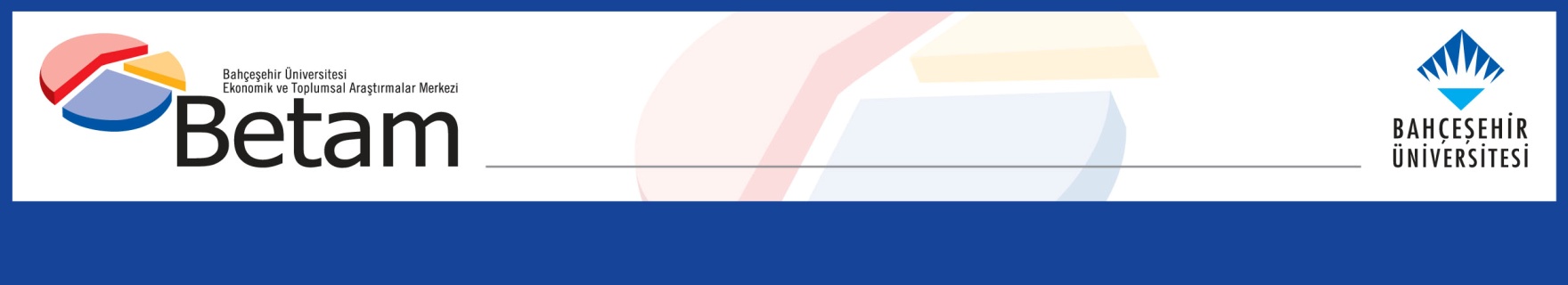 TARIM DIŞI İŞSİZLİK YATAY SEYREDİYORSeyfettin Gürsel* Gökçe Uysal ve Ayşenur AcarYönetici Özeti Mevsim etkilerinden arındırılmış işgücü verilerine göre tarım dışı işsizlik, Nisan 2014 döneminde bir önceki döneme kıyasla 0,1 yüzde puan artarak yüzde 11,1 seviyesine ulaşmıştır. Betam araştırmacıları tarafından geliştirilen tahmin modeli ve Kariyer.net verilerini kullanarak yapılan tahminler tarım dışı işsizliğin Mayıs 2014 döneminde artacağına işaret etmektedir. İşgücü ve istihdamda yatay seyirTÜİK’in açıkladığı işgücü verilerine göre Nisan 2014 döneminde, bir önceki yılın aynı dönemine göre tarım dışı işgücü 1 milyon 315 bin (yüzde 6), tarım dışı istihdam ise 1 milyon 108 bin kişi (yüzde 5,7) artarken tarım dışı işsiz sayısı da 207 bin artmıştır. Ancak bu rakamlar Şubat 2014 döneminde yapılan revizyonlardan etkilenmektedir. Şekil 1’de görüldüğü gibi son üç dönemde yıllık tarım dışı işgücü ve istihdam artışları yatay seyretmektedir.Şekil 1 Tarım dışı işgücü ve tarım dışı istihdamın tarım dışı issiz sayısı değişimine etkisi (yıllık)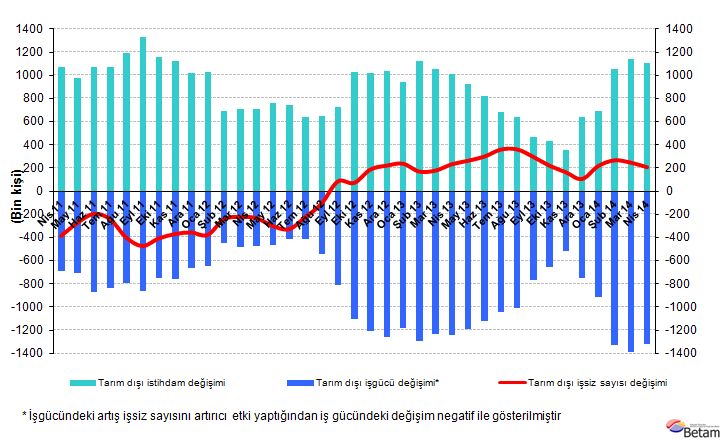 Kaynak: TÜİK, BetamTarım dışı işsizlikte 0.1 puanlık artışMevsim etkilerinden arındırılmış verilere göre Nisan dönemi Mart dönemiyle kıyaslandığında tarım dışı işgücü 62 bin artarak 22 milyon 992 bin olmuştur (Şekil 2, Tablo 1). Tarım dışı istihdam ise 32 binlik bir artışla 20 milyon 440 bine ulaşmıştır. Böylelikle tarım dışı işsiz sayısı 30 bin kişi artmış, tarım dışı işsizlik oranı Nisan 2014 döneminde Mart 2014 dönemine kıyasla 0,1 yüzde puan artarak yüzde 11,1 seviyesine ulaşmıştır. Mevsim etkilerinden arındırılmış tarım dışı işsizlik bon dönemlerde yatay seyretmektedir. Şekil 2 Mevsim etkilerinden arındırılmış tarım dışı işgücü, istihdam ve işsizlik oranı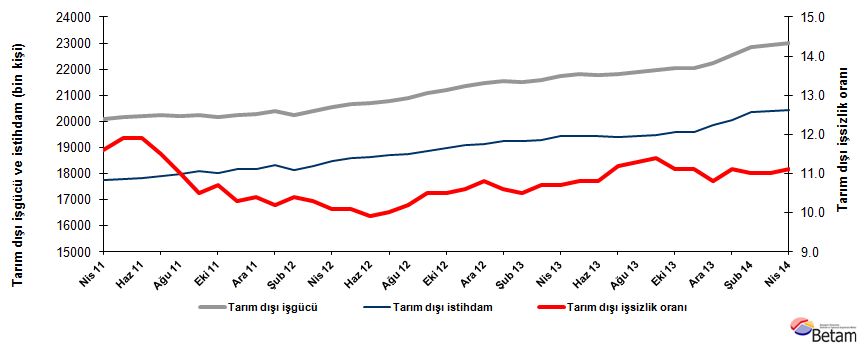 Kaynak: TÜİK, BetamKariyer.net verileriyle yapılan tahminler işsizliğin artacağına işaret ediyorBetam araştırmacılarından Barış Soybilgen'in Kariyer.net tarafından açıklanan açık pozisyon başına başvuru sayısı verilerini kullanarak hazırladığı tahmin modeli tarım dışı işsizlik oranının Mayıs 2014 döneminde artış göstereceğine işaret etmektedir. Soybilgen'in kullandığı tahmin modeli "Kariyer.net Verisiyle Kısa Vadeli Tarım Dışı İşsizlik Tahmini" başlıklı Betam Araştırma Notu 168'de ayrıntılı olarak açıklanmaktadır.  Şekil 3 Mevsim etkilerinden arındırılmış tarım dışı işsizlik oranı ve ilan başına başvuru sayısı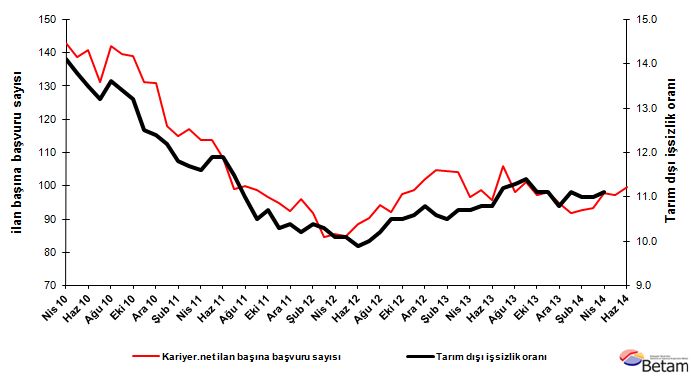 Kaynak: Kariyer.net, TÜİK, BetamHizmetler istihdam yaratmaya devam ediyor Mevsimsellikten arındırılmış sektörel verilere göre Nisan 2014 döneminde inşaat sektöründe 80 binlik istihdam kaybına işaret etmektedir (Şekil 4, Tablo 2). Sanayi istihdamı son iki dönemdir yatay seyretmektedir. Buna karşın hizmetlerde Mart ve Nisan 2014 dönemlerinde100'er binlik artışlar kaydedilmiştir. Şekil 4 Sektörlerin istihdam değişimi (bin kişi)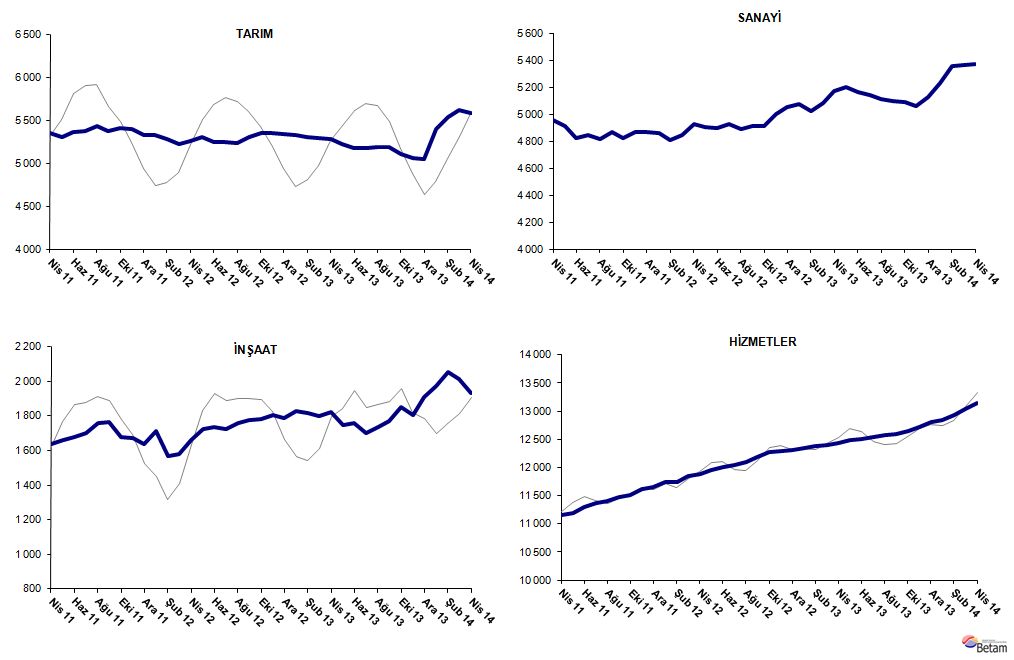 Kaynak: TÜİK, BetamTablo 1 Mevsim etkilerinden arındırılmış tarım dışı işgücü göstergeleri (bin kişi)*Kaynak: TÜİK, BetamTablo 2 Mevsim etkilerinden arındırılmış sektörel istihdam (bin kişi)*Kaynak: TÜİK, Betamİşgücüİstihdamİşsizlikİşsizlik OranıAylık değişimlerAylık değişimlerAylık değişimlerMart 111990717578232911.7%İşgücüİstihdamİşsizlikNisan 112007517746232911.6%1681680Mayıs 112016717767240011.9%922171Haziran 112020817803240511.9%41365Temmuz 112024117913232811.5%33110-77Ağustos 112020617983222311.0%-3570-105Eylül 112023218108212410.5%27125-98Ekim 112017118013215810.7%-61-9534Kasım 112025018164208610.3%78151-73Aralık 112028118172210910.4%32824Ocak 122040318322208110.2%122150-28Şubat 122022518122210310.4%-178-20022Mart 122038518285210010.3%159163-4Nisan 122055618480207610.1%172195-23Mayıs 122067118583208810.1%11510312Haziran 12206841863620489.9%1353-40Temmuz 122076718690207710.0%835429Ağustos 122087518746212910.2%1095653Eylül 122108018867221310.5%20512184Ekim 122120218976222610.5%12210913Kasım 122136119097226410.6%15912138Aralık 122146319145231810.8%1024854Ocak 132153119249228210.6%68104-36Şubat 132148619230225610.5%-45-19-26Mart 132159919288231110.7%1135855Nisan 132175319425232810.7%15313716Mayıs 132179419440235410.8%411526Haziran 132178919436235310.8%-4-40Temmuz 132182719382244511.2%37-5491Ağustos 132190119426247511.3%744430Eylül 132197019465250511.4%693930Ekim 132202919584244511.1%60119-59Kasım 132203919593244611.1%1091Aralık 132225119848240310.8%212255-43Ocak 142255720053250411.1%306205101Şubat 142285320339251411.0%29628610Mart 142293020408252211.0%78699Nisan 142299220440255211.1%623230TarımSanayiİnşaatHizmetlerAylık değişimlerAylık değişimlerAylık değişimlerAylık değişimlerMart 1154624914162311040TarımSanayiİnşaatHizmetlerNisan 1153594958163711150-1034414110Mayıs 1153134915166111191-46-432441Haziran 115362482616751130149-8914110Temmuz 115380484617011136718202666Ağustos 115441481617591140861-305841Eylül 1153744866176211481-6750373Ekim 115409482316801151035-43-8229Kasım 1154034870167211622-647-8112Aralık 1153294873164011659-743-3237Ocak 12533648641713117457-97386Şubat 1252834808156711746-53-56-1461Mart 1252324850158211853-514215107Nisan 125260493016601189028807837Mayıs 125307490817251195147-226561Haziran 1252504900173512001-57-81050Temmuz 1252484926172312041-226-1240Ağustos 1252404892175612098-8-343357Eylül 125306491117761217966192081Ekim 1253494917178412274436895Kasım 125360500318041228911862015Aralık 1253465051178512309-1448-1920Ocak 1353355073182712350-11224241Şubat 1353085023181812389-27-50-939Mart 1352965083179912406-1260-1917Nisan 1352885176182212427-8932321Mayıs 1352305200174612493-5824-7666Haziran 1351815163176112512-49-371519Temmuz 1351765146170212533-5-17-5921Ağustos 135193511717371257317-293540Eylül 1351895096176912600-4-213227Ekim 1351065090185112644-83-68244Kasım 1350685064180412725-38-26-4781Aralık 1350585131190812808-106710483Ocak 14540652321974128463481016638Şubat 14554453592051129281381277782Mart 1456225365201113032786-40104Nisan 1455925373193113137-308-80105